Colegio Isabel Riquelme             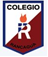 U.T.P.GUÍA DIGITAL N°2ASIGNATURA: EDUCACIÓN FÍSICACURSO:   1° AÑO BÁSICODOCENTE: SANDRA FIGUEROA SOTOSEMANA: 6 al 10 de ABRILEstudiantes la clase de esta semana estará dividida en 4 sesiones, que son las siguientes.I.- Calentamiento: La primera actividad que realizaran será de preparar el cuerpo para la actividad física y evitar posibles lesiones.II.- Actividades de la clase: En este período realizaremos tres actividades sencillas que te ayudaran a reforzar la derecha, izquierda, adelante, atrás, desplazamientos y manipulación de objetos. III.- Elongación: Después de terminar una serie de ejercicios se deben de estirar y relajar los músculos que han estado contraídos con el ejercicio.IV.- Higiene: Y por último se debe realizar limpieza del cuerpo, si te distes cuenta tu cuerpo sudo y este sudor contiene sales que quedar en la piel y que puede provocar alergias, por lo tanto, es necesario bañarse después de hacer ejercicios.RECUERDA TOMAR AGUA DURANTE LA ACTIVIDAD, EL SUDOR QUE PROVOCA EL EJERCICIO TIENE AGUA QUE PIERDE NUESTRO CUERPO, POR ESTA RAZÓN, DEBEMOS HIDRATARNOS Y DEVOLVER EL AGUA QUE SE PERDIO.